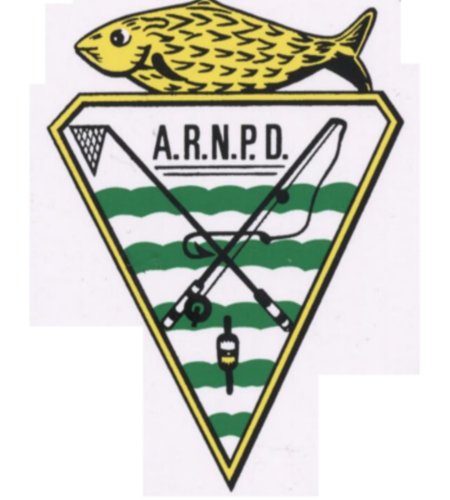 Associação Regional do Norte de Pesca Desportivae-mail:geral@arnpd.comDeclaraçãoNós abaixo assinados,________________________________________________ , Representante do   Clube _____________________________________________________, filiado número ___________ , vimos por este meio apresentar a nosso delegado(a) à Assembleia Geral da Associação Regional do Norte de Pesca Desportiva, para o quadriénio 2020 / 2024, sendo o nosso delegado(a) Sr.(a), abaixo assinado ___________________________________. Mais declaramos pela nossa honra, que o delegado (a), não se encontra abrangido(a) por qualquer causa de inelegibilidade ou incompatibilidade.Telefone: __________________Email Delegado(a): _______________________________________ _____________________ , ______, de ___________________ de 2020        (Assinatura representante do Clube)                                       (Assinatura do delegado(a)Notas:- As Assinaturas deste documento deverão ser efectuadas conforme documentos de identificação;- Anexar cópias dos documentos de identificação.